河南省工业和信息化厅办公室关于组织开展第四批省级工业设计中心认定工作的通知      豫工信办产业〔2021〕12号各省辖市、济源示范区、各省直管县（市）工业和信息化主管部门，郑州航空港经济综合实验区经济发展局，有关省级行业协会：    为进一步推动我省工业设计产业发展，根据《河南省省级工业设计中心 工业设计产业园区认定管理办法（试行）的通知》（豫工信产业〔2015〕141号，以下简称《办法》）精神，经研究，我厅决定组织开展第四批省级工业设计中心认定工作。现将有关事项通知如下：    一、第四批省级工业设计中心组织推荐工作    （一）申报范围第四批省级工业设计中心申报范围主要为河南境内设有工业设计中心的企业（高等院校），开展以工业设计服务为主营业务的企业和以生产性服务业为主的产业园区，符合《办法》规定基本条件的，均可申报。     （二）推荐数量    第四批省级工业设计中心由各省辖市、济源示范区、各省直管县（市）工业和信息化主管部门、郑州航空港经济综合实验区经济发展局、有关省级行业协会组织推荐。其中，各省辖市推荐数量不超过10家，省直管县（市）推荐数量不超过3家，郑州航空港经济综合实验区经济发展局、各有关省级行业协会推荐数量分别不超过3家；省内高等院校设立有工业设计中心的可直接申报；申报工业设计产业园区数量不限。（三）条件及材料    申报单位应符合《办法》第六、七、八条所规定的基本条件，并按照《办法》第九、十条的规定，提交申请表和其他申报材料（见附件）。申报材料的内容和格式应符合《办法》要求。    （四）申报方式及时间按照《办法》规定的工作程序，各省辖市、济源示范区、各省直管县（市）工业和信息化主管部门、郑州航空港经济综合实验区经济发展局负责本地区企业的申报受理、审查和集中推荐工作；有关省级行业协会、高等院校按照上述要求自行组织推荐。    各地工信主管部门和行业协会须按照《办法》规定的条件严格把关，认真审核，择优确定推荐名单，并于2021年3月20日前将上报文件和申报材料一式三份（纸质及光盘）集中报送省工信厅。    二、工作要求    （一）高度重视。开展省级工业设计中心认定工作是引导企业重视工业设计，加大设计创新投入，提升工业设计服务水平，加快工业设计产业发展，推动工业企业转型升级的重要手段。各省辖市、济源示范区、各省直管县（市）工业和信息化主管部门、郑州航空港经济综合实验区经济发展局、有关省级行业协会和相关单位要充分认识这项工作的重要性，做好宣传动员，严格按照时间节点、申报数量等要求，组织好申报初审推荐工作。    （二）严格审核。各地工信主管部门和有关省级行业协会要按照《办法》要求，严格遴选申报对象，要对申报材料严格把关，并对其真实性、准确性负责，确保申报工作按时按质完成。申报推荐工作中，不得向企业收取任何费用。    联系人及电话：李振华    0371—65509829电子邮箱：hnsgxtcyzcc@163.com地    址：郑州市郑东新区熊儿河路93号盐业大厦1013室邮    编：450018附件：1. 河南省省级工业设计中心申请表河南省省级工业设计中心申报材料清单                                   2021年1月22日附件1河南省省级工业设计中心申  请  表（企业/高等院校工业设计中心）      单位名称（盖章）：                                工业设计中心名称：                               所属地区：                                       填报日期：        年       月       日 河南省工业和信息化厅印制填 表 须 知1.填写本申请表应确保所填资料真实准确。2.本申请表需用黑色笔或电子方式填写，要求字迹清楚。3.本申请表所有填报项目页面不足时，可另附页面。4.所填事项中涉及批准、获奖、知识产权及各级政府制定政策、规划等事项，需附相关佐证材料。5.企业工业设计中心申请须填写全部内容；高等院校工业设计中心申请可不填“申报单位情况”，其余项均需填写。声  明1.本企业/高校自愿向河南省工业和信息化厅提出河南省工业设计中心申请。2.本企业/高校自愿遵守河南省工业和信息化厅《河南省省级工业设计中心、工业设计产业园区认定管理办法（试行）》及相关文件规定。3.本企业/高校自愿提供河南省工业设计中心审查、管理、监督所需的数据资料，并为其审查工作提供方便。4.本企业/高校所提供的申请表内容和附件材料均属实，若出现问题，愿承担一切责任。申请企业/高校法人代表（签名）：                                    年    月    日申报单位情况（一）                                                     单位：万元、个、%申报单位情况（二）工业设计中心情况（一）                                           单位：万元、平方米、个、%工业设计中心情况（二）                                                      单位：万元、%工业设计中心情况（三）注：本表由工业设计团队带头人及2-3位主要成员填写工业设计中心情况（四）其他材料1.营业执照、组织机构代码证、近两年审计报告及本年度财务报表等复印件（加盖单位公章）。2.近两年内由国家、省、市有关部门、行业组织授予荣誉称号的证明文件或证书复印件（根据实际情况提供）。3.其他相关材料。河南省省级工业设计中心申  请  表(工业设计企业)企业名称（盖章）：                                 所属地区：                                        填报日期：         年        月        日 河南省工业和信息化厅印制填 表 须 知1.填写本申请表应确保所填资料真实准确。2.本申请表需用黑色笔或电子方式填写，要求字迹清楚。3.本申请表所有填报项目页面不足时，可另附页面。4.所填事项中涉及批准、获奖、知识产权及各级政府制定政策、规划等事项，需附相关佐证材料。企 业 声 明1.本企业自愿向河南省工业和信息化厅提出河南省工业设计中心申请。    2.本企业自愿遵守河南省工业和信息化厅《河南省省级工业设计中心、工业设计产业园区认定管理办法（试行）》及相关文件规定。3.本企业自愿提供河南省工业设计中心审查、管理、监督所需的数据资料，并为其审查工作提供方便。4.本企业所提供的申请表内容和附件材料均属实，若出现问题，愿承担一切责任。申请企业法人代表（签名）：                                    年    月    日工业设计企业情况（一）                                                  单位：万元、个、%工业设计企业情况（二）                                                       单位：万元、%工业设计企业情况（三）注：本表由工业设计团队带头人及2-3位主要成员填写工业设计企业情况（四）其他材料1.营业执照、组织机构代码证、近两年审计报告及本年度财务报表等复印件（加盖单位公章）。2.近两年内由国家、省、市有关部门、行业组织授予荣誉称号的证明文件或证书复印件（根据实际情况提供）。3.其他相关材料。河南省省级工业设计中心申  请  表(工业设计产业园区)      申请单位（盖章）：                             工业设计园区名称：                                   所属地区：                                          填报日期：           年          月         日 河南省工业和信息化厅印制填 表 须 知1.填写本申请表应确保所填资料真实准确。2.本申请表需用黑色笔或电子方式填写，要求字迹清楚。3.本申请表所有填报项目页面不足时，可另附页面。4.所填事项中涉及获奖、知识产权及各级政府制定政策、规划等事项，需附相关佐证材料。声    明1.本单位自愿向河南省工业和信息化厅提出河南省工业设计产业园区申请。2.本单位自愿遵守河南省工业和信息化厅《河南省省级工业设计中心、工业设计产业园区认定管理办法（试行）》及相关文件规定。3.本单位自愿提供河南省工业设计产业园区审查、管理、监督所需的数据资料，并为其审查工作提供方便。4.本单位所提供的申请表内容和附件材料均属实，若出现问题，愿承担一切责任。申请单位法人代表（签名）：                                 年    月    日园区情况（一）                                           单位：万元、平方米、个、%园区情况（二）园区企业评价推荐表注：3家以上（含3家）服务对象提供的《园区企业评价推荐表》，推荐单位需认真填写本表，提供真实、有参考价值的推荐意见，否则本表视为无效。其他材料1.营业执照、组织机构代码证、近两年审计报告及本年度财务报表等复印件（加盖单位公章）。2.近两年内由国家、省、市有关部门、行业组织授予荣誉称号的证明文件或证书复印件（根据实际情况提供）。3.其他相关材料。附件2河南省省级工业设计中心申报材料清单    一、企业工业设计中心申报材料清单1.《河南省省级工业设计中心申请表》（企业/高等院校工业设计中心）；2. 企业工业设计中心2019—2020年度专项审计报告（含企业生产经营主要数据，工业设计中心2019年、2020年度运营、投入、专利、专业从业人员等主要情况）；    3. 企业设立独立的工业设计中心证明材料（营业执照复印件或独立结构证明）；    4. 工业设计成果获得发明专利、版权及其他著作权等清单（含产品或项目名称、专利名称、专利号、权利人、授权单位、授权时间等）；    5. 工业设计成果获奖证书复印件；    6. 主要工业设计成果产业化证明材料；7. 其他有关材料。高等院校工业设计中心申报材料可以参照执行。    二、工业设计企业申报材料清单1.《河南省省级工业设计中心申请表》（工业设计企业）；    2. 工业设计企业2019—2020年度专项审计报告（含企业设计经营主要数据，工业设计业务服务业绩、投入、专利、专业从业人员等主要情况）；3. 企业营业执照复印件；4. 工业设计成果获得发明专利、版权及其他著作权等清单（含产品或项目名称、专利名称、专利号、权利人、授权单位和授权时间等）；5. 工业设计成果获奖证书复印件；6. 完成的工业设计项目清单；    7. 主要工业设计成果产业化证明材料；8. 其他有关材料。三、工业设计产业园区申报材料清单1.《河南省省级工业设计中心申报表》（工业设计产业园区）；2. 园区建设批复及规划蓝图；3. 园区2019—2020年建设及运行情况材料；4. 园区相关服务平台建设情况材料；5. 园区入驻企业工业设计成果获得发明专利、版权及其他著作权等清单（含产品或项目名称、专利名称、专利号、权利人、授权单位和授权时间等）；6. 获奖证书复印件；7. 其他有关材料。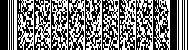 单位名称单位名称所属行业所属行业单位地址单位地址基本情况所有制性质职工人数基本情况资产总额固定资产净值基本情况资产负债率银行信用等级基本情况单位是否属于上市企业     高新技术企业上市企业     高新技术企业上市企业     高新技术企业联系方式人员姓名职务联系电话联系方式单位负责人联系方式申请联系人上年度指标营业收入利税总额上年度指标利润总额R＆D支出专利情况类别专利授权数版权授权数备注专利情况数量专利情况其中：发明专利主要产品产品名称产能上年度产量国内市场占有率主要产品主要产品主要产品主要产品企业技术中心、研发中心建设情况获国家级、省部级、市级科技奖情况参与制订国际、国家、行业地方、团体标准情况质量品牌建设情况承担国家、省、市重点工程或项目情况履行社会责任情况单位未来两年规划情况单位未来两年规划情况    重点是单位主要经济指标、主导产业和产品、自主创新能力建设、信息化建设、质量品牌建设和知识产权运用能力建设等有关规划情况    重点是单位主要经济指标、主导产业和产品、自主创新能力建设、信息化建设、质量品牌建设和知识产权运用能力建设等有关规划情况工业设计中心名称工业设计中心名称工业设计中心名称基本情况成立时间成立时间场所面积基本情况资产总额资产总额职工人数基本情况运营模式运营模式独立核算      非独立核算 独立核算      非独立核算 独立核算      非独立核算 人员构成管理人员人员姓名职务联系电话人员构成管理人员负责人人员构成管理人员联系人人员构成专业人员    工业设计从业人数工业设计从业人数人员构成专业人员    其中：本科及以上学历人员数（含具有技师以上职业资格的人员、高级专业技术职务人员数）和占比。其中：本科及以上学历人员数（含具有技师以上职业资格的人员、高级专业技术职务人员数）和占比。（      ），（     ）%（      ），（     ）%近两年主要指标近两年主要指标近两年主要指标2019年2020年两年总额投入情况投入总额投入总额投入情况  占企业R＆D支出比重  占企业R＆D支出比重投入情况  其中：设计人员经费支出  其中：设计人员经费支出运行情况中心运营经费支出中心运营经费支出运行情况其中：培训费用其中：培训费用运行情况承接工业设计服务合同额承接工业设计服务合同额运行情况承担工业设计项目数承担工业设计项目数运行情况其中：完成项目数其中：完成项目数运行情况产业化项目数产业化项目数运行情况拥有自主知识产权成果数拥有自主知识产权成果数运行情况其中：产业化成果数其中：产业化成果数运行情况专利数(申请/授权)专利数(申请/授权)（  ）/（  ）（  ）/（  ）（  ）/（  ）运行情况其中:发明专利(申请/授权)其中:发明专利(申请/授权)（  ）/（  ）（  ）/（  ）（  ）/（  ）运行情况实用新型(申请/授权)实用新型(申请/授权)（  ）/（  ）（  ）/（  ）（  ）/（  ）运行情况    外观设计(申请/授权)    外观设计(申请/授权)（  ）/（  ）（  ）/（  ）（  ）/（  ）运行情况版权及其他著作权(申请/授权)版权及其他著作权(申请/授权)（  ）/（  ）（  ）/（  ）（  ）/（  ）设计成果获奖情况设计成果获奖情况设计成果获奖情况设计成果获奖情况设计成果获奖情况获奖作品奖项名称获得时间授奖部门(或机构)授奖部门(或机构)主要设计成果主要设计成果主要设计成果主要设计成果主要设计成果项目名称客户企业完成交付时间设计成果产业化及效果设计成果产业化及效果主要硬件设施主要硬件设施主要硬件设施主要硬件设施主要硬件设施仪器设备名称台（套）数价值设备完好率使用情况主要软件主要软件主要软件主要软件主要软件软件名称数量（套）价值使用情况备注工业设计团队带头人及主要成员情况工业设计团队带头人及主要成员情况工业设计团队带头人及主要成员情况工业设计团队带头人及主要成员情况工业设计团队带头人及主要成员情况基本情况姓    名性    别基本情况出生年月国    籍基本情况职    务联系电话职称学历专业职称职称学历学历、学位（毕业院校及专业）工作经历及成绩    从事工业设计领域的主要工作经历和取得的成绩    从事工业设计领域的主要工作经历和取得的成绩    从事工业设计领域的主要工作经历和取得的成绩    从事工业设计领域的主要工作经历和取得的成绩中心运营等有关情况    重点是中心的组织体系、运营模式、产学研合作、专业人员培训及工业设计社会化服务等有关情况中心今后两年目标与规划情况    重点是中心今后两年创新建设、有效投入、设计成果等主要指标和组织体系建设、运营模式创新、人才队伍建设、履行工业设计公共服务平台职责等规划和措施等情况推荐部门意见    推荐部门包括各省辖市、省直管县（市）工业和信息化主管部门，郑州航空港经济综合实验区经济开发局，有关省级行业协会，高校等。                                              （盖章）                                       年    月    日企业名称企业名称企业名称企业名称企业地址企业地址企业地址企业地址基本情况成立时间成立时间成立时间注册资本基本情况资产总额资产总额资产总额职工人数基本情况所有制性质所有制性质所有制性质信用等级基本情况企业是否属于企业是否属于企业是否属于上市企业     高新技术企业上市企业     高新技术企业上市企业     高新技术企业基本情况主要服务领域主要服务领域主要服务领域人员构成管理人员人员姓名姓名职务联系电话人员构成管理人员负责人人员构成管理人员联系人人员构成专业人员    工业设计从业人数工业设计从业人数工业设计从业人数人员构成专业人员    其中：本科及以上学历人员数（含具有技师以上职业资格的人员、高级专业技术职务人员）和占比其中：本科及以上学历人员数（含具有技师以上职业资格的人员、高级专业技术职务人员）和占比其中：本科及以上学历人员数（含具有技师以上职业资格的人员、高级专业技术职务人员）和占比（      ），（     ）%（      ），（     ）%近两年主要指标近两年主要指标近两年主要指标近两年主要指标2019年2020年两年总额经济指标公司营业收入公司营业收入公司营业收入经济指标其中：工业设计服务收入及占比其中：工业设计服务收入及占比其中：工业设计服务收入及占比（   ），（ ）%（   ），（ ）%（   ），（ ）%经济指标利税总额利税总额利税总额经济指标利润总额利润总额利润总额工业设计成果工业设计项目完成数工业设计项目完成数工业设计项目完成数工业设计成果承担服务外包项目数承担服务外包项目数承担服务外包项目数工业设计成果专利数(申请/授权)专利数(申请/授权)专利数(申请/授权)（  ）/（  ）（  ）/（  ）（  ）/（  ）工业设计成果其中:发明专利(申请/授权)其中:发明专利(申请/授权)其中:发明专利(申请/授权)（  ）/（  ）（  ）/（  ）（  ）/（  ）工业设计成果   实用新型(申请/授权)   实用新型(申请/授权)   实用新型(申请/授权)（  ）/（  ）（  ）/（  ）（  ）/（  ）工业设计成果 外观设计(申请/授权) 外观设计(申请/授权) 外观设计(申请/授权)（  ）/（  ）（  ）/（  ）（  ）/（  ）工业设计成果版权及其他著作权(申请/授权)版权及其他著作权(申请/授权)版权及其他著作权(申请/授权)（  ）/（  ）（  ）/（  ）（  ）/（  ） 设计成果获奖情况 设计成果获奖情况 设计成果获奖情况 设计成果获奖情况 设计成果获奖情况获奖作品奖项名称获奖时间授奖部门(或机构)授奖部门(或机构) 主要设计成果 主要设计成果 主要设计成果 主要设计成果 主要设计成果项目名称客户企业完成交付时间设计成果产业化及效果设计成果产业化及效果主要硬件设施主要硬件设施主要硬件设施主要硬件设施主要硬件设施仪器设备名称台（套）数价值设备完好率使用情况主要软件主要软件主要软件主要软件主要软件软件名称数量（套）价值使用情况备注工业设计团队带头人及主要成员情况工业设计团队带头人及主要成员情况工业设计团队带头人及主要成员情况工业设计团队带头人及主要成员情况工业设计团队带头人及主要成员情况基本情况姓    名性    别基本情况出生年月国    籍基本情况公司职务联系电话职称学历专业职称职称学历学历、学位（毕业院校及专业）工作经历及成绩    从事工业设计领域的主要工作经历和取得的成绩    从事工业设计领域的主要工作经历和取得的成绩    从事工业设计领域的主要工作经历和取得的成绩    从事工业设计领域的主要工作经历和取得的成绩企业运营等有关情况    重点是企业现在的组织体系、运营模式、产学研合作、专业人员培训及工业设计社会化服务等有关情况今后两年目标与规划情况    重点是企业今后两年创新建设、有效投入、设计成果等主要指标，和组织体系建设、运营模式创新、人才队伍建设等规划和措施等情况市级主管部门推荐意见                                              （盖章）                                      年   月   日单位名称单位名称单位名称单位名称单位名称单位地址单位地址单位地址单位地址单位地址基本情况基本情况成立时间成立时间成立时间注册资本注册资本基本情况基本情况资产总额资产总额资产总额单位性质单位性质基本情况基本情况固定资产固定资产固定资产服务场地面积服务场地面积基本情况基本情况企业总数/工业设计企业数企业总数/工业设计企业数企业总数/工业设计企业数职工人数职工人数人员构成人员构成管理人员人员人员姓名姓名职务职务联系电话人员构成人员构成管理人员负责人负责人人员构成人员构成管理人员联系人联系人人员构成人员构成人员构成（职工人员数及各类学历、职称人数说明）（职工人员数及各类学历、职称人数说明）（职工人员数及各类学历、职称人数说明）（职工人员数及各类学历、职称人数说明）（职工人员数及各类学历、职称人数说明）（职工人员数及各类学历、职称人数说明）（职工人员数及各类学历、职称人数说明）近两年主要指标近两年主要指标近两年主要指标近两年主要指标2019年2019年2020 年2020 年两年总额两年总额经济指标公司营业收入公司营业收入公司营业收入经济指标利税总额利税总额利税总额经济指标利润总额利润总额利润总额服务范围及配套设施服务范围及配套设施园区运营等有关情况    重点是园区现在的组织体系、运营模式、产学研合作、专业人员培训及知识产权运用等有关情况今后两年目标与规划情况    重点是园区今后两年创新建设、有效投入、设计成果等主要指标和组织体系建设、运营模式创新、人才队伍建设等规划和措施等情况市级主管部门评价意见                                              （盖章）                                             年   月   日被推荐单位（机构）被推荐单位（机构）被推荐单位（机构）推荐单位概况单位名称法人代表推荐单位概况地   址企业代码推荐单位概况联系人电话手机 被推荐单位为本单位提供服务情况、服务质量评价意见：


推荐单位负责人承诺：本单位的上述评价意见真实。      （职务、签名）                    日期：     年   月   日（盖章） 被推荐单位为本单位提供服务情况、服务质量评价意见：


推荐单位负责人承诺：本单位的上述评价意见真实。      （职务、签名）                    日期：     年   月   日（盖章） 被推荐单位为本单位提供服务情况、服务质量评价意见：


推荐单位负责人承诺：本单位的上述评价意见真实。      （职务、签名）                    日期：     年   月   日（盖章） 被推荐单位为本单位提供服务情况、服务质量评价意见：


推荐单位负责人承诺：本单位的上述评价意见真实。      （职务、签名）                    日期：     年   月   日（盖章） 被推荐单位为本单位提供服务情况、服务质量评价意见：


推荐单位负责人承诺：本单位的上述评价意见真实。      （职务、签名）                    日期：     年   月   日（盖章） 被推荐单位为本单位提供服务情况、服务质量评价意见：


推荐单位负责人承诺：本单位的上述评价意见真实。      （职务、签名）                    日期：     年   月   日（盖章） 被推荐单位为本单位提供服务情况、服务质量评价意见：


推荐单位负责人承诺：本单位的上述评价意见真实。      （职务、签名）                    日期：     年   月   日（盖章） 被推荐单位为本单位提供服务情况、服务质量评价意见：


推荐单位负责人承诺：本单位的上述评价意见真实。      （职务、签名）                    日期：     年   月   日（盖章）园区企业名单汇总表园区企业名单汇总表园区企业名单汇总表园区企业名单汇总表园区企业名单汇总表申请单位(盖章)：                                                                    填表人:          联系方式：                                               填表日期：   年  月  日申请单位(盖章)：                                                                    填表人:          联系方式：                                               填表日期：   年  月  日申请单位(盖章)：                                                                    填表人:          联系方式：                                               填表日期：   年  月  日申请单位(盖章)：                                                                    填表人:          联系方式：                                               填表日期：   年  月  日申请单位(盖章)：                                                                    填表人:          联系方式：                                               填表日期：   年  月  日序号用户名称联系人电 话服务内容及效果1234578910注：1、本表由申报单位填写并盖章；2、本表若不够填写，可以自行添加行或下拉。注：1、本表由申报单位填写并盖章；2、本表若不够填写，可以自行添加行或下拉。注：1、本表由申报单位填写并盖章；2、本表若不够填写，可以自行添加行或下拉。注：1、本表由申报单位填写并盖章；2、本表若不够填写，可以自行添加行或下拉。注：1、本表由申报单位填写并盖章；2、本表若不够填写，可以自行添加行或下拉。河南省工业和信息化厅办公室                  2021年1月22日印发 